Evaluation : les paysages ruraux							….………….  / 25I. Savoir et se souvenir : Réponds aux questions.Qu’est-ce qu’un paysage rural ?………………………………………………………………………………………………………………………………………………………………………………………………………………………………………………………………………………………………………………………………………………………………Qu’est-ce qu’un village ?………………………………………………………………………………………………………………………………………………………………………………………………………………………………………………………………………………………………………………………………………………………………………………………………………………………………………………………………………………………………………………………………………………A quoi peut ressembler un village dans un paysage rural ?………………………………………………………………………………………………………………………………………………………………………………………………………………………………………………………………………………………………………………………………………………………………………………………………………………………………………………………………………………………………………………………………………………Quels sont les services que les habitants peuvent trouver dans un village ?………………………………………………………………………………………………………………………………………………………………………………………………………………………………………………………………………………………………………………………………………………………………………………………………………………………………………………………………………………………………………………………………………………Quelle est l’activité économique principale en campagne ?………………………………………………………………………………………………………………………………………………………………………………………………………………………………………………………………………………………………………………………………………………………………Quelles sont les autres activités économiques ?………………………………………………………………………………………………………………………………………………………………………………………………………………………………………………………………………………………………………………………………………………………………………………………………………………………………………………………………………………………………………………………………………………Quels sont les différents types de paysages qu’on peut trouver en France ? Indique leur nom et explique ce que c’est.………………………………………………………………………………………………………………………………………………………………………………………………………………………………………………………………………………………………………………………………………………………………………………………………………………………………………………………………………………………………………………………………………………………………………………………………………………………………………………………………………………………………………………………………….………….  / 2….………….  / 2….………….  / 1….………….  / 2….………….  / 1….………….  / 1….………….  /4II. Observer, lire et comprendre des documents Relie la photo du paysage avec la phrase qui décrit le mieux le type de paysage qu’il représente.													….………….  / 6 Pour chaque plan de paysage, indique ce qui a été construit ou modifié par les hommes pour le rendre habitable, ou pour l’utiliser.													….………….  / 6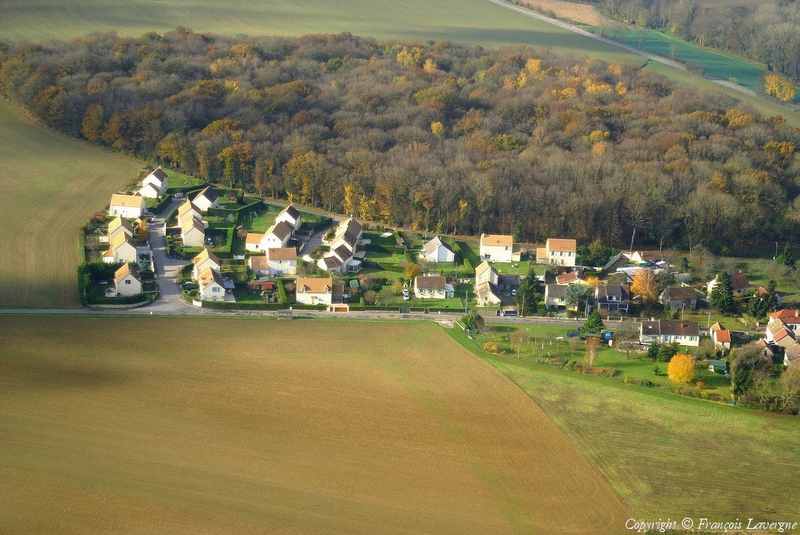 Premier plan :………………………………………………………………………………………………………………………………………………………………………………………………………………………………………………………………………………………………………………………………………………………………………………………………………………………………………………………………………………………………………………………………………………Deuxième plan :………………………………………………………………………………………………………………………………………………………………………………………………………………………………………………………………………………………………………………………………………………………………………………………………………………………………………………………………………………………………………………………………………………Troisième plan :………………………………………………………………………………………………………………………………………………………………………………………………………………………………………………………………………………………………………………………………………………………………………………………………………………………………………………………………………………………………………………………………………………Arrière plan :………………………………………………………………………………………………………………………………………………………………………………………………………………………………………………………………………………………………………………………………………………………………….………….  / 2….………….  / 2….………….  / 2….………….  / 2Paysage où l’agriculture est la plus importante activité économique.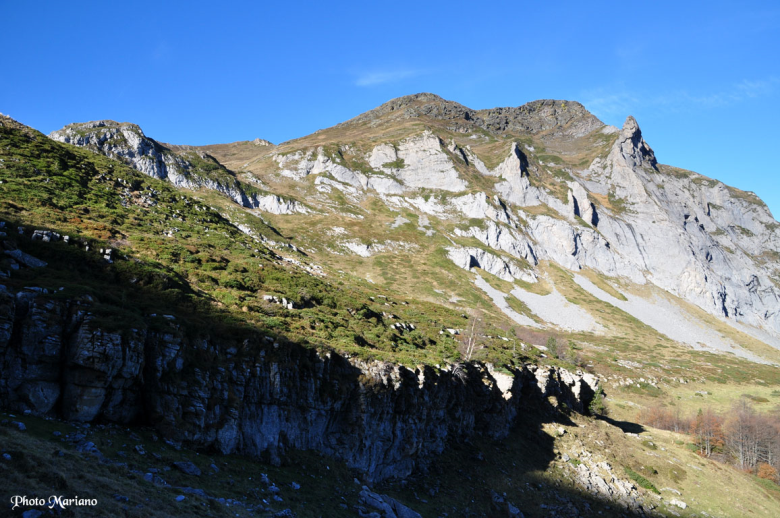 Paysage où les villages se vident peu à peu de leurs habitants et où la nature est laissée à l’abandon.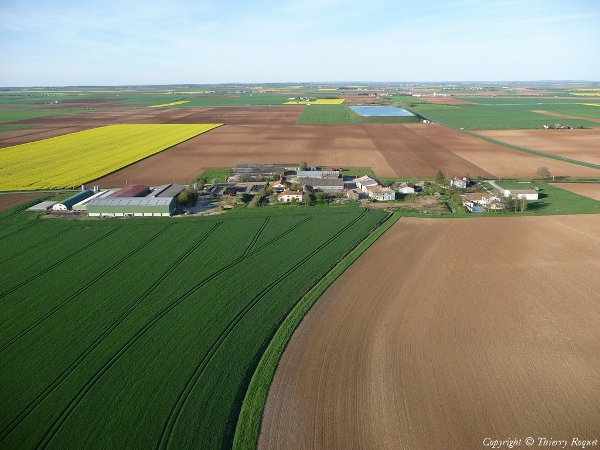 Paysage dans lequel les habitants privilégient les activités touristiques, tout en continuant l’agriculture.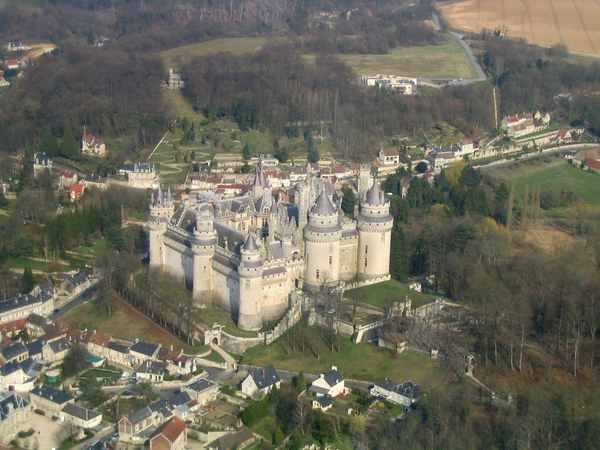 Paysage de village situé près d’une ville, et où se bâtissent de nouveaux lotissements, de nouvelles routes, et où s’installent des activités artisanales et industrielles.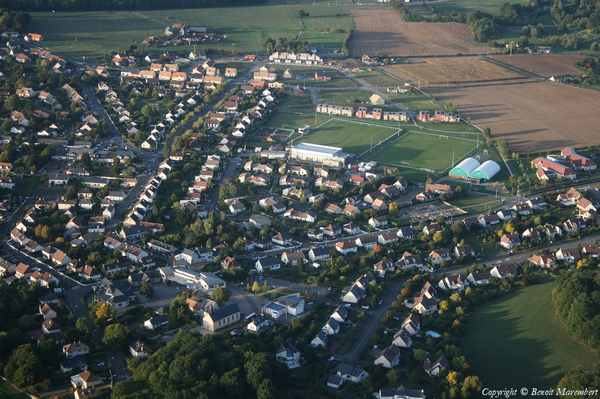 